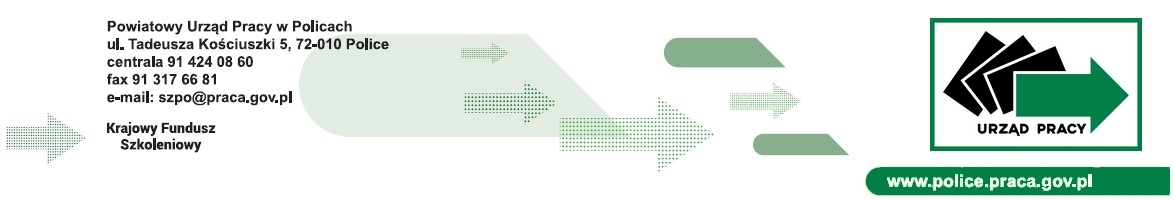 Załącznik nr 2INFORMACJE OGÓLNEINFORMACJE OGÓLNENazwa stanowiska:Wymagane wykształcenieWymagane uprawnienia zawodoweDoświadczenie i umiejętności zawodoweInne wymaganiaZadania i zakres obowiązków na danym stanowiskuWyposażenie stanowiska pracymiejscowość, datapodpis wnioskodawcy 